PORTARIA Nº 03/2018Câmara Municipal de Gramado, 11 de janeiro de 2018.A Presidente da Câmara de Vereadores de Gramado, Vereadora MANOELA GONÇALVES DA COSTA CALIARI, usando de suas atribuições legais, com fundamento no art. 95, caput, da Lei nº 2.912/2011 (Regime Jurídico Único dos Servidores Públicos do Município de Gramado), e, considerando a solicitação contida no Memorando protocolado em 08/01/2018 sob o número 07/2018, subscrito pela servidora REBECA FALEIRO SCHULZE;RESOLVE:Art. 1º Fica concedido 20 (vinte) dias de férias à servidora Rebeca Faleiro Schulze, ocupante do cargo de Assessora de Gabinete, lotada no Poder Legislativo Municipal, referente ao período aquisitivo de 09/01/2017 e 09/01/2018.Art. 2º A concessão das férias terá início em 22/01/2018 e término no dia 11/02/2018. Retornando as atividades no dia 12/02/2018.Art. 3º Fica concedido o abono pecuniário de férias de 10 dias, previsto no §4º do artigo 100 da Lei nº 2.912/2011.Art. 4º  Esta Portaria entra em vigor na data de sua publicação.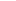 ________________________
Manoela Gonçalves da Costa CaliariPresidente